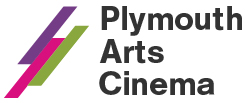 Plymouth Arts Cinema at Plymouth College of Art, Tavistock Place, Plymouth, PL4 8ATwww.plymouthartscinema.org | 01752 206114 | info@plymouthartscinema.orgNovember - December 2021Where to find us Our venue is located inside Plymouth College of Art’s main campus at Tavistock Place. Go through Plymouth College of Art’s main entrance and turn right, you will face our Box Office and Café-Bar. Opening Times and How to Book
The Box Office and Café-bar open Tuesday, Thursday and Friday: 5-8.30pm; Wednesday: 1-8.30pm; Saturday: 1-8pm). You can call Box Office during these times: 01752 206114.We are closed for the Christmas/ New Year break from 24th December – 4th January at 5pm. All ticket bookings and membership renewals are online only during this time. If you experience any issues with online booking, you can email us on info@plymouthartscinema.org and a member of our team will assist you.  Cinema Tickets Standard £9.00 / Concessions, students, OAPs £7.75 / Matinees £7.00 / Bringing in Baby £8.50 / 25 & Under £4 (please bring ID) / PCA staff and students £4 (please show card) / Unwaged £4. Friends 10% discount. Online booking fee £1.50. Advance booking recommended. Reopening InformationIn line with Plymouth College of Art’s policies we have brought an end to most social distancing measures unless needed but are retaining a few ongoing precautionary measures to keep everyone in our community as safe as possible.- We strongly encourage the use of face coverings unless eating or drinking. - Please do not visit the cinema if you have any symptoms of Covid-19.- Please use the NHS Covid App if you are able to and check into our venue when you arrive.For much more detailed, up to date information, please read this page on our website before your visit: https://plymouthartscinema.org/reopeningAccessibility
There is level access to Plymouth College of Art’s reception and accessible WC. There is an access lift from the reception area to the box office and cinema. The cinema features an infrared hearing loop system. There are two spaces for wheelchair users in the cinema.  
Captioned Screenings (CS) Subtitled screenings that display the dialogue as well as additional auditory information on the screen.
Relaxed Screenings (RS) All are welcome, especially those living with Autism and Dementia. To find out more, visit the dedicated Access page on our website www.plymouthartscinema.org/access or email info@plymouthartscinema.org. Tickets £4.Bringing in Baby Screenings (BIB) Sociable screenings for parents, grandparents and carers of babies under 12 months. Breastfeeding friendly, access to warm water and changing facilities, and no need to worry if baby makes a noise! Tickets £8.50 including a hot or cold drink.Become a Member Do you share our passion for independent cinema? Become a PAC Member and join our community at a level that suits you.
Supporter (£15)
Friends (£35/ £45)  
Champion (£500) 
For full details and to join, please visit: www.plymouthartscinema.org/support-us/members.

F-Rated Special Offer
Get a discount (each ticket for £7) when you book a ticket for 3 or more different F-Rated films at the same time. The F-Rating is awarded to films 1. directed by a woman and/or 2. written by a woman.French Film Festival Special Offer
3 films for £15__________________________________________________________________________________No Time to Die (12A)Sat 30 October – Thu 4 NovemberSat 30, 2.30pm (Socially Distanced Screening)
Sat 30, 7pm
Tue 2, 8pm
Wed 3, 5.30pm
Thu 4, 8pmBook EarlyDir. Cary Joji Fukunaga, UK, 2021, 163 mins. Cast. Daniel Craig, Lashana Lynch, Lea Seydoux, Ben Whishaw, Rami Malek.The film everyone in the industry has been waiting for. Bond has left active service and is enjoying a tranquil life in Jamaica. His peace is short-lived when his old friend Felix Leiter from the CIA turns up asking for help. The mission to rescue a kidnapped scientist turns out to be far more treacherous than expected, leading Bond onto the trail of a mysterious villain armed with dangerous new technology. This is Daniel Craig’s last outing as Bond and with Phoebe Waller-Bridge on the writing team, this promises to be a knowing and satisfying night out.The 2.30pm screening on Saturday 30 October will be socially distanced: capacity in the cinema has been reduced to 40 maximum and there will be empty seats left between groups.  The Story of a Three Day Pass (15)Tue 2 – Thu 4 NovemberTue 2, 5.45pm
Wed 3, 2.30 & 8.45pm
Thu 4, 5.45pmRestored ClassicDir. Melvin Van Peebles, US, 1967, 87 mins. Cast. Harry Baird, Nicole Berger, Pierre Doris.Fresh from its UK premiere at Cinema Rediscovered this summer, we are pleased to present the 1968 debut from Melvin Van Peebles. The film is based on his own novel (written in French) and follows Turner, a Black American soldier stationed in France who’s granted a three-day pass of leave and travels to Paris, where he meets and falls for a white woman named Miriam. During the weekend, their romance throws up some of the casual and contradictory views on race found in the French capital at the time and Van Peebles deals with them head on and playfully, but with an element of subversion. With a look inspired by the French New Wave, this rarely seen picture is just waiting to be celebrated by a new generation in its new 4K restoration.Click here to read a tribute to Melvin Van Peebles from Mark Cosgrove, Watershed Cinema Curator: https://www.watershed.co.uk/articles/melvin-van-peebles-1932-2021The Green Knight (15)Fri 5 – Wed 10 NovemberFri 5, 5.45pm
Sat 6, 8pm
Tue 9, 5.45pm
Wed 10, 2.30pm & 8.15pmDir. David Lowery, Ireland/UK/US, 2021, 130 mins. Cast. Dev Patel, Alicia Vikander, Joel Edgerton.Based on the timeless Arthurian legend, The Green Knight tells the story of Sir Gawain (Patel), King Arthur's reckless and headstrong nephew, who embarks on a daring quest to confront the eponymous Green Knight, a gigantic emerald-skinned stranger and tester of men. Gawain contends with ghosts, giants, thieves, and schemers in what becomes a deeper journey to define his character and prove his worth in the eyes of his family and kingdom by facing the ultimate challenger. Gorgeous to look at, this is a magical and majestic tale of temptation and heroism.Passing (rating tbc)Fri 5 – Thu 11 NovemberFri 5, 8.30pm
Sat 6, 2.30pm & 5.30pm
Tue 9, 8.30pm
Wed 10, 6pm
Thu 11, 11am (Bringing in Baby), 6pmF-RatedDir. Rebecca Hall, UK/US, 2021, 98 mins. Cast. Ruth Negga, Tessa Thompson, Alexander Sarsgaard.The directorial debut from Rebecca Hall. Adapted from the celebrated 1929 novel of the same name by Nella Larsen, Passing tells the story of two Black women, Irene Redfield (Thompson) and Clare Kendry (Academy Award nominee Negga), who can “pass” as white but choose to live on opposite sides of the colour line during the height of the Harlem Renaissance in late 1920s New York.
Beautiful cinematography and stunning performances create an atmospheric treat to get lost in. Three Films by Bedwyr Williams + Artist Q & AThursday 11 November, 8:30pmArtist Moving ImageAdvance booking advised. The event is free to attend but we invite you to consider making a donation at checkout to support Plymouth Arts Cinema.  In parallel with Bedwyr Williams' exhibition at KARST [https://karst.org.uk/exhibitions/bedwyr-williams-milquetoast/], this programme presents films made since he represented Wales at the 2013 Venice Biennale with his first video installation. Laced with surreal and dystopian humour, his piercing insights reflect on artists, architecture and society. Films include Tyrrau Mawr, Hotel 70 and Echt which will be followed by a Q&A with the artist.My Little Sister (15)Fri 12 – Wed 17 NovemberFri 12, 6pm
Sat 13, 8pm
Tue 16, 6pm
Wed 17, 8.30pmF-Rated | Reclaim The FrameDir. Stéphanie Chuat, Véronique Reymond, Switzerland, 2020, 99 mins, subtitled. Cast. Nina Hoss, Lars Eidinger, Marthe Keller.Brilliant playwright Lisa no longer writes. She lives in Switzerland with her family but her heart has stayed in Berlin, beating to the rhythm of her brother’s heart. The ties between the twins have grown stronger since Sven was diagnosed with an aggressive type of leukaemia. He is a famous theatre actor and Lisa refuses to accept his fate, moving heaven and earth to get him back on stage. She gives her all for her soul mate, neglecting everything else, even risking her marriage. Her relationship with her husband starts to fall apart, but Lisa only has eyes for her brother, her mirror, who connects her back with her deepest aspirations and rekindles her desire to create, to feel alive.The French Dispatch (15)Fri 12 – Thu 18 NovemberFri 12, 8.30pm
Sat 13, 5.30pm
Tue 16, 8.30pm
Wed 17, 2.30pm & 6pm
Thu 18, 8.30pmBook EarlyDir. Wes Anderson, US, 2021, 108 mins. Cast. Timothée Chalamet, Bill Murray, Tilda Swinton, Frances McDormand.Wes Anderson’s delightful, star-studded homage to journalism and literary magazines is a feast for the eyes and a whip-smart comic delight. The French Dispatch, a high-brow magazine based in the imagined Gallic town of Blasé-sur-Ennui, has reached its end. Its founder (Murray) has died, and his staff reflect nostalgically on the publication’s halcyon days, when the writers were as celebrated as the subjects they covered. Anderson is at the top of his game with this dazzling, breathlessly inventive and irrepressibly witty tribute to the New Yorker magazine and its writers. Along with his trademark shooting style – exquisitely-conceived symmetrical compositions – there’s deft use of aspect ratio and seamless monochrome-to-colour shifts. All in all, it’s an absolute treat.A Cake of Painted Tin - Panel discussion & screening eventThursday 18th November 18:00-19:30Artist Moving ImageAdvance booking advised. The event is free to attend but we invite you to consider making a donation at checkout to support Plymouth Arts Cinema.  In conjunction with the exhibition ‘A Cake of Painted Tin’ at Studio KIND [https://www.studiokind.org.uk/exhibitions] in November, artist Katy Richardson alongside collaborators and curator Lucy Rollins will present this moving image & sound work exploring the experiences of writer Antonia White, with particular reference to her Frost in May quartet of novels. A Cake of Painted Tin translates White’s experience into the bodies, voices and gestures of these women collaborators, creating echoes across the almost 100 years since her incarceration at Bethlem. The panel discussion will shine a light on the part that collaborators have each played in the making of the work, discussing the collaboration and the practices of those involved. There will be a Q+A section for members of the audience to ask questions.Independent Miss Craigie Fri 19 November, 6.30pmF-RatedDir. Lizzie Thynne, UK, 2021, 93 mins.This insightful and beautifully crafted film explores the career of one of the first British female documentary filmmakers, Jill Craigie – the women who directed the much-loved post-war documentary about Plymouth, The Way We Live. With access to unseen papers and a rich archive of films, letters, photographs and interviews Independent Miss Craigie explores the life of this forceful and charismatic director and revisits her energetic struggles to get her radical films made and distributed.This screening will be followed by a Q&A with Director Lizzie Thynne. Hosted by PAC Director Anna Navas.Dune (12A)Sat 20 – Thu 25 NovemberSat 20, 2.15pm & 7.30pm
Tue 23, 8pm
Wed 24, 5.30pm
Thu 25, 8pmDir. Dennis Villeneuve, US, 2021, 155 mins. Cast. Timothée Chalamet, Oscar Isaac, Rebecca Ferguson, Zendaya.The long-awaited Dune and what a spectacle it is. A mythic and emotionally charged hero’s journey, Dune tells the story of Paul Atreides, a brilliant and gifted young man born into a great destiny beyond his understanding, who must travel to the most dangerous planet in the universe to ensure the future of his family and his people. As malevolent forces explode into conflict over the planet’s exclusive supply of the most precious resource in existence – a commodity capable of unlocking humanity’s greatest potential – only those who can conquer their fear will survive.Quant (12A)Sat 20 – Wed 24 NovemberSat 20, 5.30pm
Tue 23, 6pm
Wed 24, 8.30pmF-RatedDir. Sadie Frost, UK, 2021, 86 mins.Quant provides an inside look at one of Britain’s most renowned cultural figures, Dame Mary Quant, including contributions from Kate Moss, Vivienne Westwood, Edward Enninful, Charlotte Tilbury, Jasper Conran and Zandra Rhodes. She paved the way for female empowerment through her innovative, affordable, and accessible designs that perfectly embodied women’s new- found freedom during the ‘swinging sixties’, shaping a new generation. Within a decade, her revolutionary designs such as the mini skirt made her a global sensation and household name. From fashion to homeware to cosmetics, her daring approach to design left a legacy of female liberation which is still relevant to this day.French Film Festival Wed 24 Nov – Thu 2 DecFrancophiles rejoice - the French Film Festival is back! We are screening The Divide, Petite Maman, directed by Céline Sciamma (Portrait of a Lady On Fire.) and Palme D’Or Winner Titane. Make it an evening of French culture: The Box Kitchen & Bar have carefully curated a menu with the festival in mind! www.theboxplymouth.com/food-and-drink/kitchen-and-bar
Festival pass: Get tickets for all 3 films for £15 per person. (Offer valid if tickets are purchased under one transaction)French Film Festival: La Fracture / The Divide (15)Wed 24 – Thu 25 NovemberWed 24, 2.30pm
Thu 25, 5.45pmF-RatedDir. Catherine Corsini, France, 2021, 98 mins, subtitled. Cast. Pio Marmaï, Valeria Bruni-Tedeschi, Marina Foïs, Aissatou Diallo Sagna.Two women Raf and Julie (Valeria Bruni-Tedeschi and Marina Foïs), a couple on the verge of breaking up, find themselves in an emergency ward bordering on collapse on the evening of a Parisian yellow vest protest. Their encounter with Yann (Pio Marmaï), an angry and injured demonstrator, will shatter each person's certainties and prejudices. Outside, the tension escalates. The hospital, under pressure, must close its doors. Catherine Corsini directs at breakneck pace while mixing devastating humour with emotion that underpins where it hurts.Romantic Road (12A)Fri 26 November – Wed 1 DecemberFri 26, 6pm
Sat 27, 2.30pm
Tue 30, 6pm
Wed 1, 8.30pmDir. Oliver McGarvey, UK, 80 mins.One classic Rolls Royce, one vintage couple, 5000 miles across India. The ultimate road movie of adventure, respect and affirmation as Rupert and Jane take their battered 1930’s Rolls Royce across India to retrace their original visit as hippies in the late 1960s. Their goal as free spirits is to complete an arduous journey of 5,000 miles and reach the opening ceremony for the human rights photography festival in Bangladesh.“Top Gear meets Last of the Summer Wine in this atmospheric documentary”  - Total FilmFrench Film Festival: Petite Maman (12A)Fri 26 November – Thu 2 DecemberFri 26, 8.30pm
Sat 27, 5.30pm
Tue 30, 8.30pm
Wed 1, 2.30pm & 6pm
Thu 2, 8.30pmF-Rated | Programmer’s PickDir. Céline Sciamma, France, 2021, 72 mins, subtitled. Cast. Joséphine Sanz, Gabrielle Sanz, Nina Meurisse.In this radiant tale, Céline Sciamma crafts a mysterious and delicate exploration of childhood and grief. Following her grandmother’s death, eight-year-old Nelly travels to the old woman’s home to help her parents pack everything up. After her mother unexpectedly leaves, Nelly befriends a little girl in a nearby forest, an encounter that reveals a strange and beguiling new world. You don’t want to know too much about Petite Maman in advance to fully appreciate the quiet yet powerful magic of this deeply imaginative and tender film.French Film Festival: Titane (18)Sat 27 November – Thu 2 DecemberSat 27, 8pm
Thu 2, 6pmF-Rated | Programmer’s PickDir. Julia Ducournau, France, 2021, 108 mins, subtitled. Cast. Agathe Rousselle, Vincent Lindon, Garance Marillier, Laïs Salameh.One of the most provocative Palme d’Or winners ever, Titane is a blast of lawless inspiration. Alexia, a young woman who, following an accident in her childhood, has an unusual bond with cars, consummated by a strange encounter with one of the vehicles she writhes on in her job as a motor show dancer. When her murderous tendencies make her a fugitive, she disguises herself as a boy and forms a bond with the chief of a firefighting unit (French A-lister Vincent Lindon, venturing far outside familiar territory). Gender fluidity, techno-sexual delirium and full-on violence take Titane into the far reaches of genre futurism. It’s extreme-dream cinema that pulls no punches in its metallic KO.The Tape + performance and Q&A by Martha TilstonSaturday 4 December, 8pmDir. Martha Tilston, UK, 2021, 95 mins. Cast. Martha Tilston, Lee Hart, Steve Jacobs.Tally, a disillusioned songwriter drifting through life, finds her inspiration renewed at an atmospheric Cornish cliff-top house and records a single analogue copy of her new album. When corporate lawyer Leo is drawn into Tally’s world of music and mythology, the implications ricochet through both their lives with the tape acting as a talisman, helping those who encounter it to truly come alive.We are delighted to have the singer and Director, Martha Tilston at PAC for this preview screening. She will perform some of the songs from the film and there will be a Q&A.Spencer (rating tbc)Fri 3 – Thu 9 DecemberFri 3, 6pm
Sat 4, 2.30pm
Tue 7, 6pm
Wed 8, 11am (Bringing in Baby) & 6pm
Thu 9, 8.30pmDir. Pablo Larrain, Chile/Germany/UK, 2021, 111 mins. Cast. Kirsten Stewart, Sean Harris, Amy Manson.Larraín’s sublime ‘fable from a true story’ imagines a Christmas weekend at Sandringham in the early 1990s, as an unhappy Princess Diana contemplates saying ‘no’. Kristen Stewart dominates almost every scene as Diana. Hers is the world’s most scrutinised persona, her husband rather publicly loves someone else, and she is suffocating under the expectations of total subservience to Royal protocol. Larraín ingeniously depicts a world in which every polished spoon and heavy curtain, every steely stare from staff, even a seemingly ‘jolly’ Christmas tradition, expresses Her Majesty’s disapproval of the young princess. Stewart and Larraín deliver a finale that will break your heart and make it skip all at once.The Power of the Dog (rating tbc)Fri 3 – Thu 9 DecemberFri 3, 8.30pm
Sat 4, 5pm
Tue 7, 8.30pm
Wed 8, 2.30pm & 8.30pm
Thu 9, 6pmF-ratedDir. Jane Campion, Australia/NZ, 2021, 126 mins. Cast. Benedict Cumberbatch, Kirsten Dunst, Jesse Plemons, Kodi Smit-McPhee.Jane Campion returns to the big screen with a beguilingly dark drama about two wealthy brothers in the American West. Rancher Phil Burbank is an intimidating presence to all but his brother George. The two men run a ranch on the edge of a tiny frontier town in the early 1920s. George yearns for something more refined, while Phil is content with their mutual isolation and craves his brother’s favour and companionship. When George brings home a new wife and her teenage son, Phil turns on his most arresting power to torment, brilliantly terrorising every frame with silent menace. Scene by scene, our understanding of his cruel persona shifts in such surprising and fascinating ways. Cornwall Climate Stories – three short films + Q&ASat 11 December, 2pmIf you are interested in how climate change is affecting us, join us as we host Cornwall Climate Care who will be introducing three short films which take a closer look at the impact locally and the wider global implications.  The filmmakers will be on hand for a Q&A after the screenings.The first film is Under The Surface (running time 30:55), looking at how climate change is impacting Cornwall's marine environment - and meeting the local people working to tackle it and find solutions.The second film is Plenty More Fish? (running time 27:40), which follows a local fisherman as he explores how climate change is impacting Cornwall's fishing industry - and what we can all do to help.The third film in the series, Living on the Edge, is presented by Emma Hazeldine, a passionate ultra runner. Emma travels around the Cornish coast path, witnessing the ever-increasing impacts of coastal erosion, and learning about how Cornwall's coastal communities are preparing for the future as sea levels rise.Last Night in Soho (rating tbc)Fri 10 – Thu 16 DecemberFri 10, 8.30pm
Sat 11, 5.30pm
Tue 14, 8.30pm
Wed 15, 2.30pm & 6pm
Thu 16, 8.30pmDir. Edgar Wright, UK, 2021, 116 mins. Cast. Anya Taylor-Joy, Thomasin McKenzie, Matt Smith, Terence Stamp, Diana Rigg.For sweet-natured, 1960s-obsessed Eloise, dreams really do come true when she gets accepted into fashion school in the bustling heart of London’s West End. She rents a room in the attic of the matriarchal Miss Collins (Diana Rigg, in her final film role). That night, she is transported back to 1966 and into the body of an ambitious young singer named Sandy. Eloise slowly begins to uncover the terrifying reality of swinging 60s London. With knockout performances and captivating support from a host of British acting legends including Rigg, Rita Tushingham and Terence Stamp, Edgar Wright’s genre-hopping marvel is a joyous (and often darkly violent) homage to the magic of the movies.Never Gonna Snow Again (15)Fri 10 – Thu 16 DecemberFri 10, 6pm
Sat 11, 8pm
Tues 14, 6pm
Wed 15, 8.30pm
Thu 16, 6pmF-rated | Reclaim the FrameDir. Malgorzata Szumowska, Michal Englert, Germany/Poland, 2020, 113 mins, subtitled. Cast.  Alec Utgoff, Maja Ostaszewska, Agata Kulesza.When a mysterious stranger arrives in a gated community on the outskirts of a large Polish city, he is welcomed by the wealthy residents who embrace his talents as a masseur. Though his hands provide healing, his eyes seem to penetrate their very souls, lifting a disquiet in each of their lives. Zhenia possesses a magical gift and to the residents his Russian accent also sounds like a song from the past, a peaceful melody from their childhood when the world was a safer place. Featuring a hypnotic lead performance from Utgoff, this striking  and beautiful film is wondrous, compelling and uplifting.The Rescue (12A)Fri 17 – Thu 23 DecemberFri 17, 6pm
Sat 18, 2.30pm & 8pm
Tue 21, 6pm
Wed 22, 8.30pm
Thu 23, 6pmF-ratedDir. Jimmy Chin, Elizabeth Chai Vasarhelyi, US, 2021, 114 mins.From the Oscar-winning filmmakers of Free Solo, this is the edge-of-your-seat account of the rescue of 12 Thai school boys and their soccer coach from a flooded cave system in 2018. Vasarhelyi and Chin reveal the perilous world of cave diving, the bravery of the rescuers, and the dedication of an entire community that made great sacrifices to save these young boys. With exclusive access and never-before-seen footage from the rescue, the film tells the story of the imagination, determination and unprecedented teamwork displayed during this heroic mission with life-or-death stakes. The Apartment (PG)Fri 17 – Wed 22 DecemberFri 17, 8.30pm
Sat 18, 5.30pm
Tue 21, 8.30pm
Wed 22, 2.30pm & 6pmDir. Billy Wilder, 1960, US, 125 mins. Cast. Jack Lemmon, Shirley MacLaine, Fred McMurray.Filmed just a year after they made the luminous Some Like it Hot, The Apartment is Wilder and Lemmon’s beautiful, bittersweet romance that shows the darker side of love. C.C. Baxter is an office clerk who courts favour with the executives in his office by giving them the key to his small apartment for their extramarital flings. Among them is his callous boss, J.D. Sheldrake, who Baxter eventually learns is using his place to sleep with Miss Kubelik, the sweet elevator operator the clerk has loved from afar. Often described as a perfect film, this will warm your hearts.